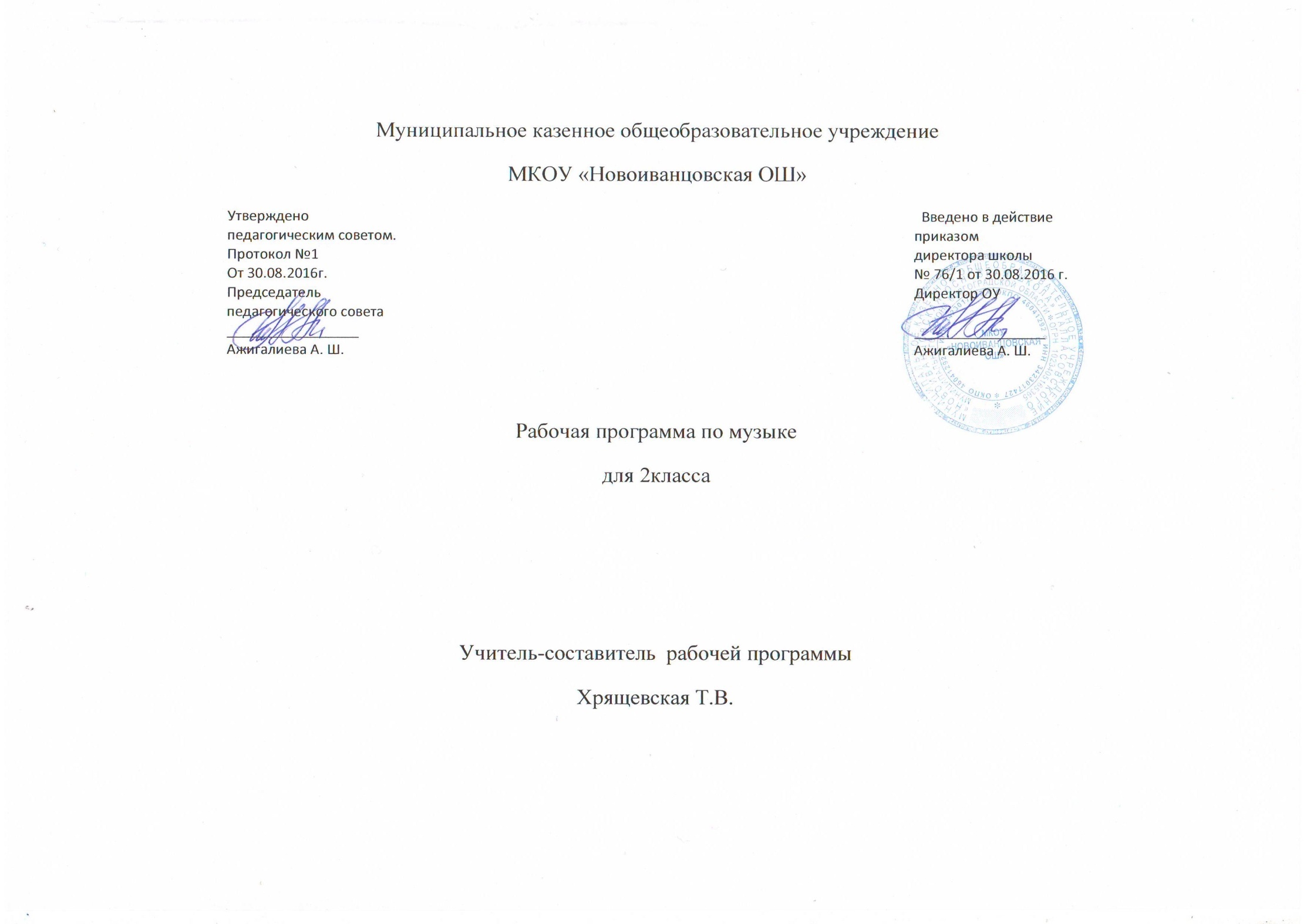 1.Пояснительная  записка   Настоящая рабочая программа разработана в соответствии с: - Федеральным законом Российской Федерации от 29 декабря . N 273-ФЗ «Об образовании в Российской Федерации»;- Федеральным государственным стандартом  начального общего образования (Приложение к приказу Минобрнауки России от 06.10 2009г. №373);- Санитарно-эпидемиологическими  правилами  и нормативами  СанПиН 2.4.2.№2821-10), «Санитарно-эпидемиологические требования к условиям и организации обучения в общеобразовательных учреждениях» зарегистрированные в Минюсте России 03 марта 2011 года; - Приказом  Министерства образования и науки РФ от 06 октября 2009 года №373 «Об    утверждении и  введении в действие федерального государственного стандарта начального общего образования», (зарегистрирован в Минюсте 22.12.2009 рег. №17785). - Приказом Минобрнауки РФ от 26 ноября 2010 года № 1241 "О внесении изменений в федеральный государственный образовательный стандарт начального общего образования, утвержденный приказом Министерства образования и науки Российской Федерации от 6 октября 2009 года № 373, зарегистрировано в Минюсте РФ 04 февраля 2011 года № 19707;- Приказом Министерства образования и науки РФ от 22 сентября . N 2357 "О внесении изменений в федеральный государственный образовательный стандарт начального общего образования, утверждённый приказом Министерства образования и науки Российской Федерации от 6 октября . № 373" (зарегистрирован в Минюсте РФ 12 декабря ., регистрационный N 22540);- Приказом  Министерства образования и науки Российской Федерации (Минобрнауки России) от 18 декабря . N . Москва "О внесении изменений в федеральный государственный образовательный стандарт начального общего образования, утвержденный приказом Министерства образования и науки Российской Федерации от 6 октября . N 373"  - Приказом  Министерства образования и науки РФ от 31 марта . № 253 «Об утверждении      федерального перечня учебников, рекомендуемых к использованию при реализации имеющих государственную аккредитацию образовательных программ начального общего, основного общего, среднего общего образования»;-Методическими рекомендациями по преподаванию в начальной школе в 2016-2017 уч. году в -  Авторской программой «Музыка. 1-4 классы» Е.Д.Критской, Г.П.Сергеевой, Т. С. Шмагиной     учебно – методического  комплекта  «Школа России».На 2016-2017учебный  год на изучение музыки  отводится 34 часа в год, 34 учебных недели по 1 часу в неделю.Цели и задачи, решаемые при реализации рабочей программыЦель массового музыкального образования и воспитания — формирование музыкальной культуры как неотъемлемой части духовной культуры школьников — наиболее полно отражает интересы современного общества в развитии духовного потенциала подрастающего поколения.Задачи музыкального образования младших школьников:- воспитание интереса, эмоционально-ценностного отношения и любви к музыкальному искусству, художественного вкуса, нравственных и эстетических чувств: любви к ближнему, к своему народу, к Родине; уважения к истории, традициям, музыкальной культуре разных народов мира на основе постижения учащимися музыкального искусства во всем многообразии его форм и жанров;- воспитание чувства музыки как основы музыкальной грамотности;- развитие образно-ассоциативного мышления детей, музыкальной памяти и слуха на основе активного, прочувствованного и осознанного восприятия лучших образцов мировой музыкальной культуры прошлого и настоящего;- накопление тезауруса – багажа музыкальных впечатлений, интонационно-образного словаря, первоначальных знаний музыки и о музыке, формирование опыта музицирования, хорового исполнительства на основе развития певческого голоса, творческих способностей в различных видах музыкальной деятельности.